	GLENVIEW PARK SECONDARY SCHOOL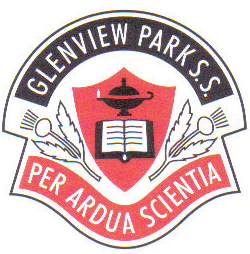 COURSE SELECTION SHEET2020 – 2021Student Name: 	   								HomeroomTeacher: 									This Year’s Courses	Next Year’s Courses	(Name)	(Code)	(Name)	(Code)Semester 1 only (ZEM 1WN)	Co-op  	 COPFAS	Not Returning	 WorkingSemester 2 only (ZEM 2WN)	 COPGEN	 CollegeLearning Assistance LEA 0AS (LAC)	 COPTEC	 UniversityLearning Assistance LEA YAS (LAC)	 Military Co-op	 Unknown		 Alternative			SchoolSHSM 	 Arts & Culture (SHSMAR)	Other	 Dual Credits                               (Course)		 Environment (SHSMEN)			 Summer School                         (Course)                         	 Health & Wellness (SHSMHW)	 Night School 			  (Course)	 Information & Communication(SHSMIT)	 eLearning      			  (Course)	 Transportation (SHSMTR)	Student Signature: 							 	 Date: 				Parent Signature: 								 Date: 				EgExampleENGLISHENG 3CIEgExampleENGLISHENG 4CI112233445566778899ALTERNATIVE CHOICES (if a class is cancelled, these are my next choices)ALTERNATIVE CHOICES (if a class is cancelled, these are my next choices)ALTERNATIVE CHOICES (if a class is cancelled, these are my next choices)ALTERNATIVE CHOICES (if a class is cancelled, these are my next choices)ALTERNATIVE CHOICES (if a class is cancelled, these are my next choices)1.2.